基本信息基本信息 更新时间：2024-04-13 15:57  更新时间：2024-04-13 15:57  更新时间：2024-04-13 15:57  更新时间：2024-04-13 15:57 姓    名姓    名123123年    龄49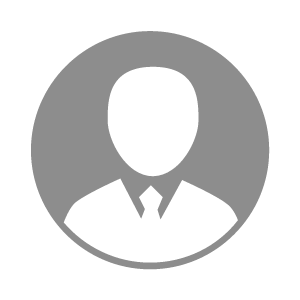 电    话电    话下载后可见下载后可见毕业院校中央广播电大邮    箱邮    箱下载后可见下载后可见学    历大专住    址住    址湖北湖北期望月薪20000以上求职意向求职意向兽药研发经理,兽药生产经理兽药研发经理,兽药生产经理兽药研发经理,兽药生产经理兽药研发经理,兽药生产经理期望地区期望地区黄冈市|九江市|咸宁市黄冈市|九江市|咸宁市黄冈市|九江市|咸宁市黄冈市|九江市|咸宁市教育经历教育经历就读学校：中央广播电大 就读学校：中央广播电大 就读学校：中央广播电大 就读学校：中央广播电大 就读学校：中央广播电大 就读学校：中央广播电大 就读学校：中央广播电大 工作经历工作经历工作单位：湖北龙翔药业 工作单位：湖北龙翔药业 工作单位：湖北龙翔药业 工作单位：湖北龙翔药业 工作单位：湖北龙翔药业 工作单位：湖北龙翔药业 工作单位：湖北龙翔药业 自我评价自我评价工程师、执业药师。从事兽药行业二十多年，一直负责兽药制剂产品生产管理和产品研发工作，有丰富的兽药制剂生产管理和制剂产品研发经验，熟悉各种兽药制剂剂型的生产工艺，能够解决生产过程中出现的问题，并且能独立的完成新兽药制剂工艺研究工作，对兽药包被制剂和增加药物溶解度有一定的研究，多次获得公司特殊贡献奖。工程师、执业药师。从事兽药行业二十多年，一直负责兽药制剂产品生产管理和产品研发工作，有丰富的兽药制剂生产管理和制剂产品研发经验，熟悉各种兽药制剂剂型的生产工艺，能够解决生产过程中出现的问题，并且能独立的完成新兽药制剂工艺研究工作，对兽药包被制剂和增加药物溶解度有一定的研究，多次获得公司特殊贡献奖。工程师、执业药师。从事兽药行业二十多年，一直负责兽药制剂产品生产管理和产品研发工作，有丰富的兽药制剂生产管理和制剂产品研发经验，熟悉各种兽药制剂剂型的生产工艺，能够解决生产过程中出现的问题，并且能独立的完成新兽药制剂工艺研究工作，对兽药包被制剂和增加药物溶解度有一定的研究，多次获得公司特殊贡献奖。工程师、执业药师。从事兽药行业二十多年，一直负责兽药制剂产品生产管理和产品研发工作，有丰富的兽药制剂生产管理和制剂产品研发经验，熟悉各种兽药制剂剂型的生产工艺，能够解决生产过程中出现的问题，并且能独立的完成新兽药制剂工艺研究工作，对兽药包被制剂和增加药物溶解度有一定的研究，多次获得公司特殊贡献奖。工程师、执业药师。从事兽药行业二十多年，一直负责兽药制剂产品生产管理和产品研发工作，有丰富的兽药制剂生产管理和制剂产品研发经验，熟悉各种兽药制剂剂型的生产工艺，能够解决生产过程中出现的问题，并且能独立的完成新兽药制剂工艺研究工作，对兽药包被制剂和增加药物溶解度有一定的研究，多次获得公司特殊贡献奖。工程师、执业药师。从事兽药行业二十多年，一直负责兽药制剂产品生产管理和产品研发工作，有丰富的兽药制剂生产管理和制剂产品研发经验，熟悉各种兽药制剂剂型的生产工艺，能够解决生产过程中出现的问题，并且能独立的完成新兽药制剂工艺研究工作，对兽药包被制剂和增加药物溶解度有一定的研究，多次获得公司特殊贡献奖。工程师、执业药师。从事兽药行业二十多年，一直负责兽药制剂产品生产管理和产品研发工作，有丰富的兽药制剂生产管理和制剂产品研发经验，熟悉各种兽药制剂剂型的生产工艺，能够解决生产过程中出现的问题，并且能独立的完成新兽药制剂工艺研究工作，对兽药包被制剂和增加药物溶解度有一定的研究，多次获得公司特殊贡献奖。其他特长其他特长工作成绩
1、负责制剂产品的生产管理、优化生产工艺、处理生产异常，降低生产成本；
2、负责车间生产线设计、设备选型；
3、制定生产文件、验证实施，经历过4次兽药GMP认证；
4、参与产品注册；
5、负责过兽药制剂工艺研究并获得新二、三、四类新兽药证书；
6、首创1个国际兽药制剂新剂型替米考星肠溶颗粒并获得新兽药证书；
7、国内首次用包合技术生产氟苯尼考可溶性粉，质量指标超过同类产品，并实现工业化生产；
8、4项兽药制剂发明专利授权；
9、获得过省级科技进步奖三等奖、职工技术创新成果奖三等奖、重大成果奖。工作成绩
1、负责制剂产品的生产管理、优化生产工艺、处理生产异常，降低生产成本；
2、负责车间生产线设计、设备选型；
3、制定生产文件、验证实施，经历过4次兽药GMP认证；
4、参与产品注册；
5、负责过兽药制剂工艺研究并获得新二、三、四类新兽药证书；
6、首创1个国际兽药制剂新剂型替米考星肠溶颗粒并获得新兽药证书；
7、国内首次用包合技术生产氟苯尼考可溶性粉，质量指标超过同类产品，并实现工业化生产；
8、4项兽药制剂发明专利授权；
9、获得过省级科技进步奖三等奖、职工技术创新成果奖三等奖、重大成果奖。工作成绩
1、负责制剂产品的生产管理、优化生产工艺、处理生产异常，降低生产成本；
2、负责车间生产线设计、设备选型；
3、制定生产文件、验证实施，经历过4次兽药GMP认证；
4、参与产品注册；
5、负责过兽药制剂工艺研究并获得新二、三、四类新兽药证书；
6、首创1个国际兽药制剂新剂型替米考星肠溶颗粒并获得新兽药证书；
7、国内首次用包合技术生产氟苯尼考可溶性粉，质量指标超过同类产品，并实现工业化生产；
8、4项兽药制剂发明专利授权；
9、获得过省级科技进步奖三等奖、职工技术创新成果奖三等奖、重大成果奖。工作成绩
1、负责制剂产品的生产管理、优化生产工艺、处理生产异常，降低生产成本；
2、负责车间生产线设计、设备选型；
3、制定生产文件、验证实施，经历过4次兽药GMP认证；
4、参与产品注册；
5、负责过兽药制剂工艺研究并获得新二、三、四类新兽药证书；
6、首创1个国际兽药制剂新剂型替米考星肠溶颗粒并获得新兽药证书；
7、国内首次用包合技术生产氟苯尼考可溶性粉，质量指标超过同类产品，并实现工业化生产；
8、4项兽药制剂发明专利授权；
9、获得过省级科技进步奖三等奖、职工技术创新成果奖三等奖、重大成果奖。工作成绩
1、负责制剂产品的生产管理、优化生产工艺、处理生产异常，降低生产成本；
2、负责车间生产线设计、设备选型；
3、制定生产文件、验证实施，经历过4次兽药GMP认证；
4、参与产品注册；
5、负责过兽药制剂工艺研究并获得新二、三、四类新兽药证书；
6、首创1个国际兽药制剂新剂型替米考星肠溶颗粒并获得新兽药证书；
7、国内首次用包合技术生产氟苯尼考可溶性粉，质量指标超过同类产品，并实现工业化生产；
8、4项兽药制剂发明专利授权；
9、获得过省级科技进步奖三等奖、职工技术创新成果奖三等奖、重大成果奖。工作成绩
1、负责制剂产品的生产管理、优化生产工艺、处理生产异常，降低生产成本；
2、负责车间生产线设计、设备选型；
3、制定生产文件、验证实施，经历过4次兽药GMP认证；
4、参与产品注册；
5、负责过兽药制剂工艺研究并获得新二、三、四类新兽药证书；
6、首创1个国际兽药制剂新剂型替米考星肠溶颗粒并获得新兽药证书；
7、国内首次用包合技术生产氟苯尼考可溶性粉，质量指标超过同类产品，并实现工业化生产；
8、4项兽药制剂发明专利授权；
9、获得过省级科技进步奖三等奖、职工技术创新成果奖三等奖、重大成果奖。工作成绩
1、负责制剂产品的生产管理、优化生产工艺、处理生产异常，降低生产成本；
2、负责车间生产线设计、设备选型；
3、制定生产文件、验证实施，经历过4次兽药GMP认证；
4、参与产品注册；
5、负责过兽药制剂工艺研究并获得新二、三、四类新兽药证书；
6、首创1个国际兽药制剂新剂型替米考星肠溶颗粒并获得新兽药证书；
7、国内首次用包合技术生产氟苯尼考可溶性粉，质量指标超过同类产品，并实现工业化生产；
8、4项兽药制剂发明专利授权；
9、获得过省级科技进步奖三等奖、职工技术创新成果奖三等奖、重大成果奖。